钢筋弯箍机操作说明                          （12S）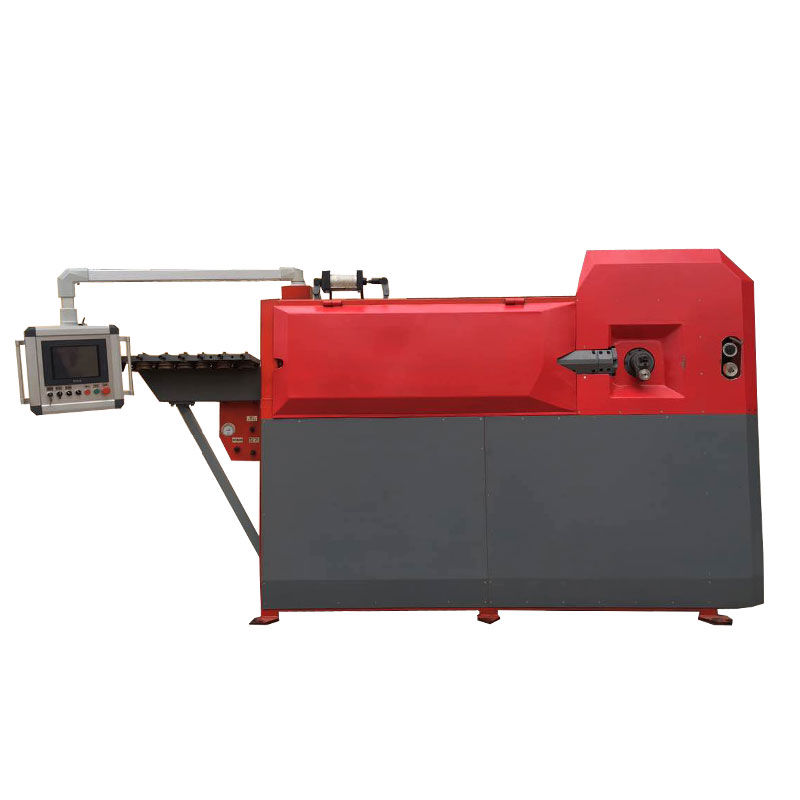 机器主要结构介绍	1操作说明	2故障排除与日常维护	8四、配件服务		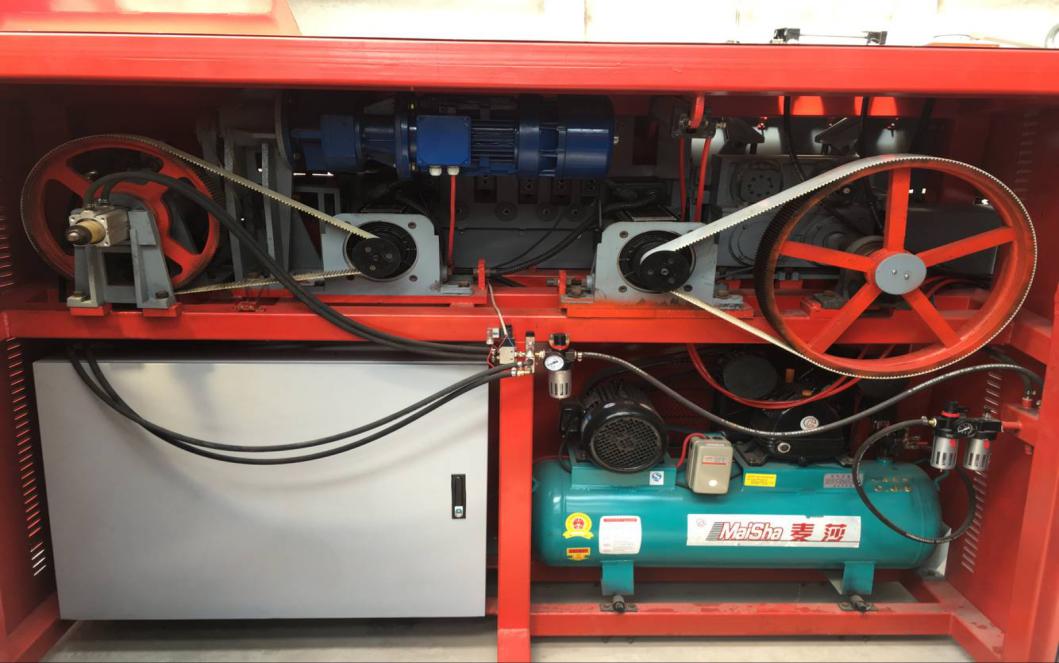 一、机器的主要部件介绍1   控制器2   调直系统3   气动元件4   牵引气缸5   调直轮防护罩6   切刀7   弯曲中心8   伸缩气缸9   弯曲电机10  电控箱11  空气压缩机12  切断电机13  调直电机操作步骤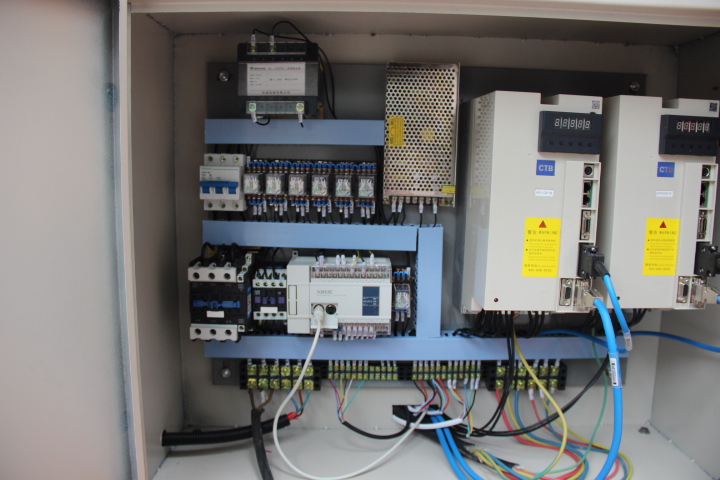 第一步：将三厢380V电线接入1，第二步：将开关打开 图2（电源开关）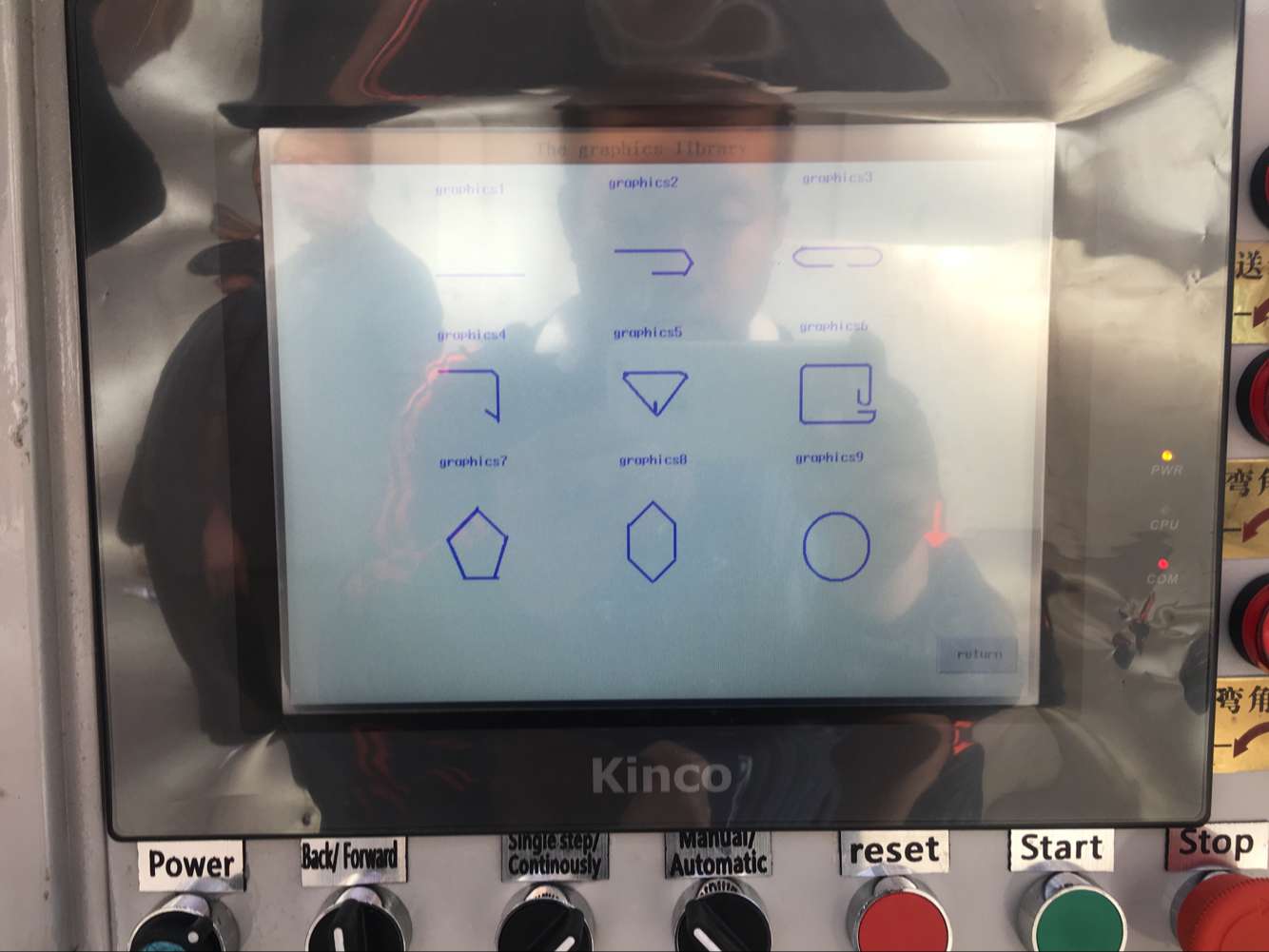 第三步：将开关电源打开 图1第四步：机器放入钢筋 将图4调到手动 然后图二送料 钢筋送出机器外手动切断第五步：进入图库找出所需要的图形，如图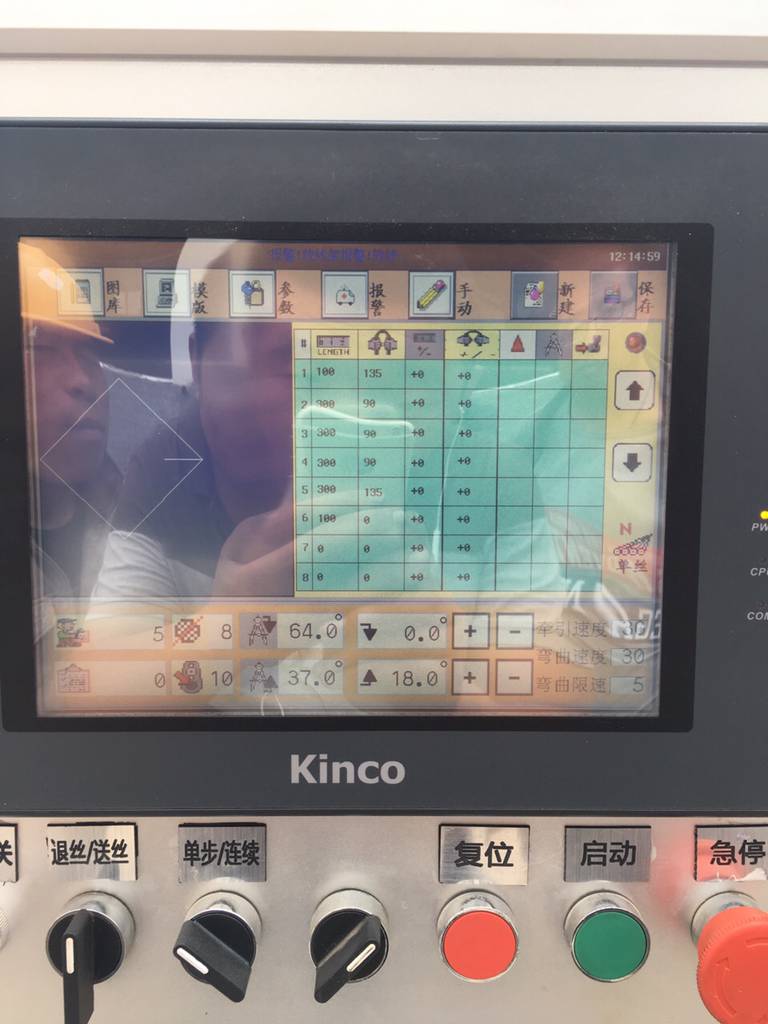 第六步 程序符号1和6为钢筋箍筋钩长程序符号2.3.4.5 为钢筋箍筋四个边长第七步 将程序调好将手动自动建调到中间按启动需要回参。机器校准完毕。将手动自动键调到自动。然后启动。故障排除：1如果角度不准比如调90度出来80度将图1 改成 10度。2如果角度不准比如调90度出来100度将图1改成-10度。图一    角度正弯补偿图二    角度反弯补偿图三    设定工作件数图四    已完成工作件数在参数设置中有几项是需要注意的地方：折弯速度：100为最大的速度，可根据所做箍筋的大小适当的调整数值，如果箍筋尺寸过大，则在折角时应当将速度数值减小，不然会出现由于惯性因素所产生的箍筋变形。送料速度：100为最大速度，这个一般设置为100，也可根据实际情况适当调整。“长度A”：长度A为箍筋的第一个边长，这个边长需要用实际的小勾边长加上100mm，如实际的小勾长为60mm，则此边长应设置成160mm。最后一个边长伸缩开启时，数值应该设置为负数，如“-60”。配方一至配方三的连续工作。为了方便工作的连续性，可依次设置好三个配方的参数，设置好后将前面点击“√”确认调用，并输入加工的个数，系统会自动依次加工配方一至配方三的产品。长度补偿和角度补偿。如果加工出来的箍筋长度或角度有误差，可通过长度角度补偿进行校正，增大为正数，反方向补偿是负数。